BAB  IIIMETODE PENELITIANDesain  dan Jenis PenelitianAdapun  pendekatan penelitian ini berdasarkan filsafat fenomenologis dan humanis, yang dikombinasikan  dengan pendekatan atau filsafat positivis. Jenis penelitiannya adalah Penelitian pengembangan atau Research and Delelopment (R & D).  Yang melalui empat tahapan untuk mengembangakan bahan ajar bahasa dan sastra Mandar berbasis karakter malaqbiq, mengingat dari hasil observasi tidak adanya ditemukan bahan ajar ini yang dapat digunakan oleh guru dan peserta didik dalam proses pembelajaran. Hasil pengembangan produk ini diharpkan memudahkan guru dan peserta didik dalam belajar bahasa dan sastra Mandar berbasis karakter malaqbiq.Fokus PenelitianSasaran dan fokus penelitian ini adalah bahasa dan sastra Mandar berbasis pendidikan karakter pada peserta didik di Sekolah Dasar Negeri Polewali Mandar. Menggunakan model 4 D (FD) Penelitian ini  mengembangkan bahan ajar dengan bahasa yaitu pengenalan kosa kata dasar bahasa Mandar dan wacana yang sesuai dengan tingkat sekolah dasar. Pada materi sastra dikembangkan bahan ajar kalindaqdaq, sementara pappasang hanya akan disipkan sebagai pesan-pesan dalam bahan ajar baik sesudah maupun sebelum memulai pembelajaran.Selain itu penelitian ini difokuskan pada SD kelas 4 di dua sekolah dari dua kecamatan berbeda yaitu kecamatan Polewali dan Kecamatan Tinambung yang msih berada dalam wilayah kabupaten Polewali Mandar.Penyebaran angket pertama dimaksudkan untuk memfokuskan penelitian ini dalam  melihat data dari kondisi factual bahan ajar bahasa dan sastra Mandar berbasis karakter malaqbiq.Uji  coba terbatas  difokuskan pada peserta didik di satu sekolah yaitu SDN 066 Pekkabata Polewali dengan jumlah peserta didik 8 orang atau dua kelompok. Di sekolah ini juga dilakukan ujicoba kelompok besar atau kelas sesungguhnya. Demikian halnya  peserta didik di SDN 022 Tinambung jga menjadi fokus penelitian. Uji coba di sekolah ini termasuk uji coba  kelompok besar atau kelas yang sesungguhnya. Subjek lain dari penelitian ini adalah guru yang berasal dari kedua sekolah tersebut.  Ada dua orang guru yang diambil dari setiap sekolah tadi.Defenisi IstilahIstilah-istilah dalam penelitian ini antara lain:Pengembangan bahan ajar adalah bahan ajar dikembangkan berdasarkan  kebutuhan pembelajaran bahasa dan sastra Mandar. Kebutuhan ini  sesuai dengan tingkat kemampuan peserta didik di Sekolah Dasar yaitu kelas awl 1,2, dan 3 serta  kelas lanjutan 4, 5, dan 6. Subtansi materi berdasarkan kurikulum 2013 dengan menggunakan model 4 D (four D) yaitu define, design, develop, dan dessieminate.Bahan ajar adalah bahan yang digunakan oleh guru di kelas berkaitan dengan bahasa dan sastra Mandar berbasis malaqbiq.Bahasa dan Sastra Mandar adalah Bahasa yang digunakan oleh masyarakat atau suku Mandar di Daerah Polewali Mandar yang berada di wilayah Sulawesi Barat, dari Paku Kecamatan Polewali (Kabupaten Polewai Mandar) perbatasan Kabupaten Pinrang sampai dengan Suremana (Mamuju Utara) perbatasan Kabupaten Donggala Sulawesi Tengah. Bahan ajar  yang dimaksud mencakup ejaan, keterampilan berbahasa (menulis dan berbicara).Sastra Mandar adalah Jenis sastra yang digunakan oleh suku Mandar yang mendiami wilayah Sulawesi Barat. Pada kesempatan penelitian ini dipiih materi kalindaqdaq dan pappasang.Karakter malaqbiq adalah kearifan-kearifan lokal yang berkembang dan tertanam dalam karakter orang Mandar di wilayah Sulawesi Barat. Karakter ini terlihat pada trilogy malaqbiq yaitu malaqbiq pau, malaqbiq kedo, malaqbiaq sipaq, dan malaqbiq gauq.Pengembangan bahan ajar bahasa dan sastra Mandar berbasis karakter orang Sulawesi Barat adalah pengembangan materi ajar yang menggambarkan pola pengorganisian pengalaman belajar. Materi inilah digunakan oleh guru pada proses pembelajaran bahasa dan sastra Mandar. Bahan ajar ini  berbasis karakter malaqbiq. Desain PenelitianSeperti umumnya jenis penelitian research and development (R&D) yang memiliki ciri dan tujuan spesifik. Menurut Nusa Putra (2012: 87) “Cirinya adalah R&D merupakan penelitian “mixedmethode” dan bersifat multi dan atau interdisiplin. Tujuannya adalah inovasi, mencaritemukan kebaruan, efektivitas, produktivitas, dan kualitas. Maka  desain penelitian yang direncanakan adalah metode penelitian R & D pada teori 4 D (four D) Adapun gambar desain peneltiannya adalah sbb:Model pengembangan 4-D (Four D) merupakan model pengembangan perangkat pembelajaran.Model ini dikembangkan oleh S. Thagarajan, Dorothy S. Semmel, dan Melvyn I. Semmel. Model pengembangan 4D terdiri atas 4 tahap utama yaitu: (1) Define (Pembatasan), (2) Design (Perancangan), (3) Develop (Pengembangan) dan Disseminate (Penyebaran), atau diadaptasi Model 4-P, yaitu Pendefinisian, Perancangan, Pengembangan, dan Penyebaran seperti pada gambar 5 berikut: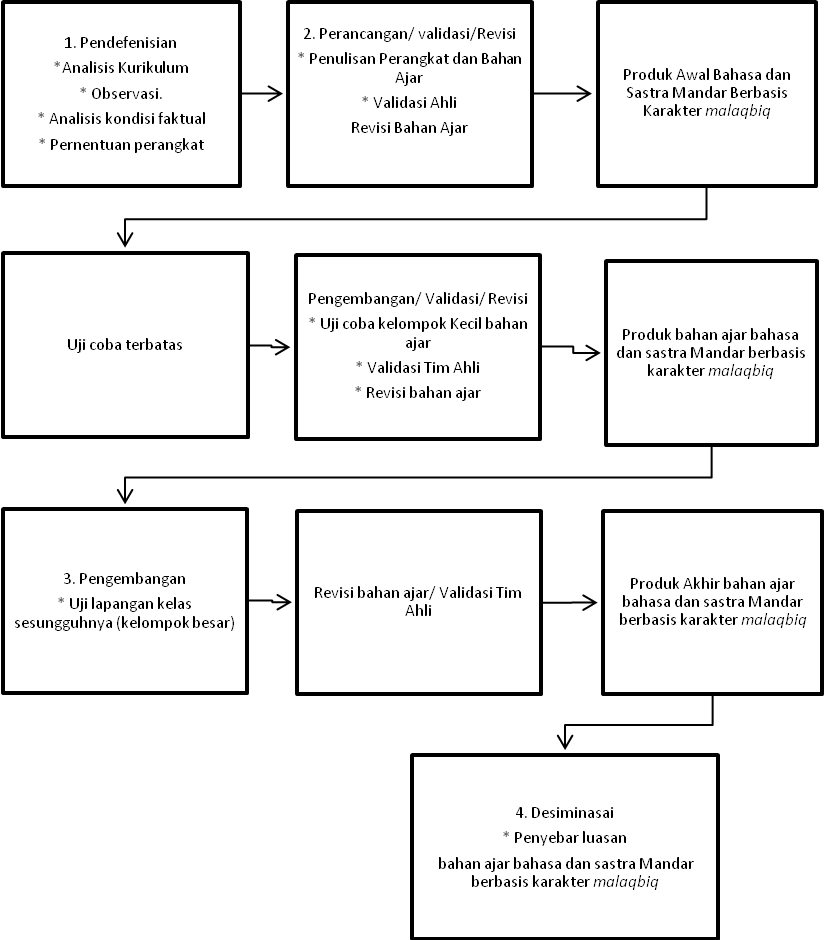 Gambar 3.1 Rancangan PenelitianAdapun gambaran empat tahap tersebut adalah :Tahap Pendefinisian (define). Tujuan tahap ini adalah menentapkan dan mendefinisikan syarat-syarat pembelajaran di awali dengan analisis tujuan dari batasan materi bahasa dan sastra Mandar berbasis karakter malaqbiq yang dikembangkan perangkatnya. Tahap ini meliputi 5 langkah pokok, yaitu: (a) Analisis ujung depan, (b) Analisis siswa, (c) Analisis tugas. (d) Analisis konsep, dan (e) Perumusan tujuan pembelajaran.Tahap Perencanaan (Design). Tujuan tahap ini adalah menyiapkan prototipe perangkat pembelajaran bahasa dan sastra Mandar berbasis karakter malaqbiq yang dikembangkan perangkatnya. Tahap ini terdiri dari empat langkah yaitu, (a) Penyusunan tes acuan patokan, merupakan langkah awal yang menghubungkan antara tahap define dan tahap design. Tes disusun berdasarkan hasil perumusan Tujuan Pembelajaran, standar kompetensi dan kompetensi dasar.. Tes ini merupakan suatu alat mengukur terjadinya perubahan tingkah laku pada diri siswa setelah kegiatan belajar mengajar, (b) Pemilihan media yang sesuai tujuan, untuk menyampaikan materi pelajaran, (c) Pemilihan format. Di dalam pemilihan format ini misalnya dapat dilakukan dengan mengkaji format-format perangkat yang sudah ada dan yang dikembangkan di negara-negara yang lebih maju.Tahap Pengembangan (Develop). Tujuan tahap ini adalah untuk menghasilkan perangkat pembelajaran bahasa dan sastra Mandar berbasis karakter malaqbiq yang dikembangkan perangkatnya yang sudah direvisi berdasarkan masukan dari pakar. Tahap ini meliputi: (a) validasi perangkat oleh para pakar diikuti dengan revisi, (b) simulasi yaitu kegiatan mengoperasionalkan rencana pengajaran, dan (c) uji coba terbatas dengan peserta didik  pada kelompok kecil. Hasil tahap (b) dan (c) digunakan sebagai dasar revisi.Langkah berikutnya adalah uji coba lebih lanjut dengan siswa yang sesuai dengan kelas sesungguhnya. Selain itu ada uji keterbacaan.Tahap penyebaran (Disseminate). Pada tahap ini merupakan tahap penggunaan perangkat bahasa dan sastra Mandar berbasis karakter malaqbiq yang telah dikembangkan perangkatnya pada skala yang lebih luas misalnya di kelas lain, di sekolah lain, oleh guru yang lain. Data dan Sumber DataData pada penelitian ini adalah data yang dikumpulkan melalui lisan maupun tulisan yang berkaitan dengan bahasa dan sastra Mandar. Di dalam bahasa Mandar misalnya berkaitan dengan aksara, kata, kalimat dsb. Sedangkan sastra Mandar misalnya kalindaqdaq, Pappasang dll,malaqbiq adalah malaqbiq pau, malaqbiq kedo dan malaqbiq gauq dan data yang lain-lain yang mungkin ditemukan di lapangan.Sumber data adalah Jumlah  sekolah dan jumlah peserta didik di Sekolah yang berada di Kabupaten Polewali  Mandar.Sekolah dasar di Polewali Mandar menurut data 2015 sebanyak  321 SD yang menyebar di   16  Kecamatan baikyang di pesisir maupun di daerah pegunungan. Sedangkan sampelnya ada 2 sekolah negeri yaitu SD 006 sebagai Sekolah uji coba terbatas dan sekolah uji coba kelas sesungguhnya, sedangkan SD 001 juga sebagai sekolah untuk kelompok besar atau kelas sesungguhnya.Mencari literature malaqbiq dan menemukan materi bahasa dan sastra Mandar yang cocok masih sangat sulit maka dalam penelitian ini dibutuhkan  beberapa informan. Informan tersebut terdiri dari beberapa unsure yaitu : 1. Budayawan Mandar dan Budayawan Sulawesi Selatan. 2. Tokoh masyarakat Mandar. 3. Tokoh Pemuda dan pemerhati budaya Mandar. 4. Tokoh dan praktisi pendidikan, 5. Pejabat dari Dinas terkait.Nama-nama informan yang menjadi narasumber tentang malaqbiq, bahasa dan sastra Mandarmaupun berkaitan dengan pembelajaran adalah : 1.  Ishak Ngelyaratan, Rapi Tang, Suradi Yasil, Mahyuddin Ibrahim, Ahmad Asdi, Rustam Latif, Muhammad Nadir (Sukarno nama panggilannya), Saehu, Tammalele, Dahri Dahlan, As’ad Sattari, A. Nursami Masdar, Mustari Mula, Hamka, Muhammad Ilyas. Azikin Nur, Muhammad Hatta.Nama-nama guru dan observer Games, Erniwati, Seniwati, Annisa Rundan, Alvi Yanita.Instrumen PenelitianKarena jenis penelitian ini adalah penelitian pengembangan, maka instrumen yang digunakan adalah  akan menggunakan Angket untuk pemetaan awal, panduan wawancara dan panduan observasi untuk pengamatan aktivitas peserta didik, panduan observasi untuk aktivitas guru, kartu data, alat perekam dll. Untuk Uji kelayakannya menggunakan instrumen yang sesuai dengan uji kelayakan isi pada bahan ajar oleh tim ahli, lembar validasi kepraktisan dan lembar validasi keefektivannya.Lembar KevalidanBahan AjarAda dua lembar kevalidan bahan ajar yang disusun, yaitu lembar penelitian bahan ajar dan lembar penilaian   kelayakan bahan ajar bahasa dan sastra Mandar.Lembar Penilitian bahan ajar bahasa dan sastra Mandar disusun dengan maksud untuk memperoleh data kevalidan bahan ajar bahaasa dan sastra.Data kevalidan bahan ajar yang dibutuhkan yaitu hasil penilaian terhadap protipebahan ajar bahasa dan sastra yang sudah tersusun.Intinya ada dua hal yaitu apakah bahan ajar bahasa dan sastra yang disusun sudah didukung kuat, dan apakah bahan ajar bahasa dan sastra Mandar sudah memiliki konsistensi internal.Yakni aspek-aspek atau komponen bahan ajar bahasa dan sastra Mandar yang memiliki keterkaitan antara satu dengan lainnya.Data kevalidan bahan ajar bahasa dan sastra Mandar diperoleh dari tiga  validator, dua orang yang dipandang ahli dari bidang pendidikan Bahasa Indonesia dan satu orang yang pakar budaya, bahasa dan sastra Mandar.Cara atau teknik yang ditempuh untuk memperoleh data kevalidan bahan ajar itu adalah dengan memberikan lembar penilaian bahan ajar serta naskah (bahan ajar bahasa dan sastra Mandar) kepada kedua validator.Lembar  penilaian tersebut diisi berdasarkan naskah yang diberikan. Penilaian dimaksud menyangkut (1) Kesesuaian SK dan KD, Keakuratan bahan ajar, dan pendukung bahan ajar (2) Kesesuaian dengan tingkat perkembangan peserta didik,kekomunikativan, keruntutan dan kesatuan gagasan (3)Teknik penyajian, penyajian pembelajaran dan kelengkapan penyajian.Pada bagian akhir lembar penilaian tersebut, disediakan pula ruang saran / komentar bagi validator.Adapun lembar instrument kevalidan bahan ajar adalah sbb:Tabel 3.1 Instrumen 1 Lembar Penilaian Bahasa dan Sastra MandarKelayakan IsiTabel 3.2 Instrumen 2 Lembar Penilaian Bahasa dan Sastra MandarKelayakan IsiTabel 3.3 Instrumen 3 Lembar Penilaian Bahasa dan Sastra MandarKelayakan IsiLembar Kepraktisan  Bahan Ajar Bahasa Dan Sastra MandarBahan ajar bahasa dan sastra Mandar disusun untuk memperoleh data kepraktisan yakni data yang bersifat teoritis tentang layak tidaknya bahan ajar bahasa dan sastra Mandar digunakan di kelas.Sumber data kepraktisan bahan ajar bahasa dan sastra Mandar secara teoritis adalah 2 orang ahli/praktisi Bahasa Indonesia dan / mempunyai pengalaman yang baik tentang pembelajaran di kelas, juga satu praktisi pembelajaran di SD pada masing-masing sekolah tempat penelitian. Sementara untuk respon guru diambil dua orang guru atau kepala sekolah dari masih-masing sekolah tempat uji coba. Adapun instrumennya adalah sebagai berikut:LEMBAR OBSERVASI KETERLAKSANAAN BAHAN AJARGuru Model	: …………………………	Materi		: …….……………Sekolah	:  .…………………………..	Hari/Tgl	: .………………....Kelas		: ……………………………	Pengamat	: …………………..Keterangan	:SB	= Sangat baikB	= Baik C	= CukupK	= KurangSK	= Sangat KurangKomentar :………………………………………………………………………………………………………………………………………………………………………………………………………Disamping lembar keterlaksanaan bahan ajar, kepraktisan juga diukur melalui lembar respon guru dengan instrument sbb :LEMBAR RESPON GURUUJI COBA KELOMPOK KECILJudul			:  Pengembangan Bahan Ajar Bahasa dan Sastra Mandar Berbasis Karakter Malaqbiq di Sekolah Dasar  Kabupaten Polewali Mandar.Materi			: ……………………………………………..Sasaran		: Peserta didik kelas IV SDNama Guru		: ……………………………………………..Hari/tanggal		: ……………………………………………..Petunjuk Pengisian Lembar Respon Peserta Didik.Lembar respon ini dimaksud untuk mengetahui pendapat guru tentang “Bahan Ajar Bahasa dan Sastra Mandar Berbasis Karakter Malaqbiq”. Pendapat dari guru akan sangat bermanfaat untuk memperbaiki dan meningkatkan kualitas bahan ajar ini. Untuk itu dimohon guru  memberikan tanda  “˅”di bawah ini skor kolom penilaian sesuai dengan pendapat masing-masing.Keterangan :				STS	=  Sangat tidak setujuTS	= Tidak setujuCS	= Cukup setujuS	= SetujuSS	= Sangat setujuPolewali, ………………………….							Responden 					(……………………………………………..) Lembar Penilaian Keefektivan  Bahan Ajar Bahasa Dan Sastra MandarAda tiga macam bentuk lembar pengamatan yang disusun, yaitu (1) lembar pengamatan keterlaksanaan bahan ajar bahasa dan sastra Mandar (2) lembar pengamatan aktivitas siswa, dsan (3) lembar pengamatan sebagai berikut:Lembar Pengamatan Keterelaksanaan Bahan Ajar Bahasa Dan Sastra MandarLembar pengamatan keterlaksanaan bahan ajar bahasa dan sastra Mandar disusun untuk memperoleh data lapangan tentang kepraktisan bahan ajar bahasa dan sastra Mandar.Datadiperoleh melalui tiga pengamat yang mengadakan pengamatan terhadap guru yang menggunakan bahan ajar bahasa dan sastra Mandar, satu guru SD setempat yaitu SDN 066 Polewali Kecamatan Polewali Kecamatan yang berada di ibukota Kabupaten, dan karakter peserta didiknya heterogen, dan SDN 002 Tinambung Kecamatan Tinambung, kecamatan yang berada di perbatasan Kabupaten Majene karakter peserta didiknya dominan berbahasa Indonesia (dua-duanya masih dalam wilayah Kabupaten Polewali Mandar.Cara untuk menjaring data lapangan tentang kepraktisan bahan ajar bahasa dan sastra Mandar ini adalah dengan memberikan lembar pengamatan tersebut kepada dua pengamat untuk digunakan dalam mengamati keterlaksanaan aspek-aspek atau kompenen-komponen bahan ajar bahasa dan sastra Mandar  pada saat guru melaksanaklan pembelajarn di kelas sesuai petunjuk yang diberikan.Lembar Pengamatan Aktivitas Peserta DidikLembar pengamatan aktivitas peserta didik disusun untuk menjaring salah satu data pendukung keefektifan bahan ajar bahasa dan sastra Mandar.Lembar pengamatan ini merupakn pedoman yang digunakn untuk mengamati aktivitas peserta didik untuk batas-batas waktu yang ditentukan.Data aktivitas peserta didik berupa jumlah frekuensi jenis aktivitas peserta didik selama pembelajaran berlangsung di kelas, baik secara kelompok, klasikal maupun individu.Di dalam di kelas tempat bahan ajar bahasa dan sastra Mandar tengah dikembangkan.Cara atau teknik yang ditempuh untuk memperoleh  data aktivitas siswa adalah dengan memberikan lembar pengamatan aktivitas siswa kepada tiga orang pengamat. Pengamatan dilakukan sejak guru membuka/memulai sampai menutup/mengakhiri kegiatan pembelajaran pengamatan dilakukan pada kelompok peserta didik tertentu yang dapat mewakili seluruh peserta didik dalam satu kelas, atau kelompok kecil. Setelah itu aktivitas peserta didik juga akan diamati dalam kelas sesungguhnya atau kelompok besar.LEMBAR OBSERVASI AKTIVITAS PESERTA DIDIK	Hari/Tanggal	: ………………………		Waktu		: ………………….Polewali, ………………………….							Observer 			                       	(……………………………………………..)Lembar Pengamatan Kemampuan Guru Melaksanakan PembelajaranLembar pengamatan kemapuan guru melaksanakan pembelajaran bahasa dan sastra Mandardisusun untuk memperoleh data tentang kemampuan guru menggunakan bahan ajar bahasa dan sastra Mandar sebagai salah satu data pendukung keefektifan bahan ajar.Data diperoleh melalui dua pengamat pembelajaran yang dilaksanakan oleh guru.Cara atau teknik untuk memperoleh data yang dimaksud adalah dengan memberikan lembar pengamatan kepada tigapengamat  untuk tidak digunakan dalam memberi penilaian terhadap berbagai aspek, yaitu (1) keterkaitan bahan ajar dengan proses pembelajaran(2) Dukungan bahan ajar terhadap pencapaian tujuan (3) kemudahan diaplikasikan (4) relevansi dengan nilai karakter bangsa (5) intesitas latihan.Kuisoner Respon  Peserta DidikKuisoner peserta didik terhadap bahan ajar bahasa dan sastra Mandar di susun untuk memperoleh data tentang pendapat peserta didik terhadap komponen bahan ajar berupa respon positif atau negative peserta didik terhadap materi, keguiatan peserta didik dan perangkat pembelajaran demikian juga kesan atau respon peseta didik terhadap pelaksanaan pembelajaran, yakni senang atau tidak senang, mengalami kemajuan atau tidak, termotivasi untuk belajar atau tidak, ada suasana baru yang sejuk atau tidak dalam pembelajaran. Hal yang juga amat penting adalah respon peserta didik pada dampak materi terhadap dirinya.Cara atau teknik yang digunakan  untuk memperoleh data tersebut adalah dengan memberiakn kuisoner kepada peserta didik setelah pertemuan terakhir selesai untuk diisi sesuai petunjuk yang diberikan.Selain itu kuesioner yang diberikan kepada peserta didik sebelum pengembanganuntuk memetakan materi dan melihat kondisi faktual bahan ajar bahasa dan sastra Mandar berbasis karakter malaqbiq. Contoh angketnya adalah :Angket Bahasa dan Sastra Mandar untuk Peserta Didik	Nama 		:…………….………………………………	Kelas		:….…………………………………………	Nama Sekolah	:…………………………………………….	Lahir di	: ……………………………………………	Suku dari  ke dua Orang tua 	:Bapak dari suku ………………………………….			Ibu dari suku     …………………………………..	Petunjuk Pengisian :Bacalah dengan teliti pertanyaan dalam angket berikut ini.Lingkari pilihan sesuai dengan yang anda ketahui dan alami.Jika  ada saran tulislah di baris catatan  yang  tersedia.Pendidikan Orang tua			Bapak	: a. SD	b. SMP	c. SMA	d. S1		e. S2	f. LainnyaIbu	: a. SD	b. SMP	c. SMA	d. S1		e. S2	f. LainnyaBahasa MandarApakah anda tahu apa arti kata  “Mandar”?Ya				b. ragu-ragu			c. tidakJelaskan sesuai apa yang anda ketahui………………………………………………………………………………………………………………………Dari siapa atau dari mana pertama kali mendengar kata “Mandar” ………………………………………………………………………………Orang Tua		b. Guru		c. orang lainApakah  anda pernah mendengar orang berbahasa Mandar?Ya	sering			b. kadang-kadang		c. tidak pernahKalau ya, siapa yang sering anda dengar berbahasa Mandar? Orang tua  	 b.  Keluarga dekat	c. Teman atau guru        d. orang lainJelaskan ……………………………..…………………………………. ………………………………………………………………..Apakah sehari-hari di rumah anda menggunakan bahasa  Mandar?Ya, sangat lancar		b. lancar	c. kurang lancar       d. tidakMengapa?Jelaskan …………………………………………………………Apakah anda menggunakan bahasa Mandar di sekitar lingkungan rumah?Ya				b. kadang-kadang		c. tidakMengapa? Jelaskan …………………………………..……………………….Sejak kapan mulai  menggunakan bahasa  Mandar di lingkungan rumah? Usia 0-6 thn		b. Usia 6-12thn		Mengapa? Jelaskan …………………………………..…………………….Apakah anda bisa berbahasa Mandar aktif?Sangat Lancar		b. Lancar	c.  Kurang Lancar 	 d.  tidak bisaMengapa?Jelaskan  …………………………………..………………………………………. ……………………………………………………………………………Kalau tidak. Apakah   anda tidak pernah mencoba menggunakan bahasa Mandar? Pernah 	b. kadang-kadang 	      d. tidak pernahMengapa?Jelaskan …………………………………..……………………………………… …………………………………………………………………………..Apakah orang tua anda pernah mengajarkan bahasa Mandar di rumah ?a.Ya				b. kadang-kadang		c. tidak pernahMengapa?Jelaskan …………………………………..…………………………………………. ……………………………………………………………………………...Apakah bapak  anda menggunakan bahasa Mandar dalam kegiatan sehari-hari? Ya, sangat lancar. 		b. lancar	c. kurang lancar       d. tidakMengapa?Jelaskan …………………………………..……………………………………… ………………………………………………………………………….. Apakah ibu  anda  menggunakan bahasa Mandar dalam kegiatan sehari-hari? Ya, sangat lancer 	b. lancar	c. kurang lancar       d. tidakMengapa?Jelaskan …………………………………..……………………………………… ………………………………………………………………………….. Kalau tidak, apakah orang tua  tidak pernah mencoba untuk menggunakannya?a.Pernah			b. kadang-kadang		c. tidak pernahMengapa?Jelaskan …………………………………..………………………………………… ……………………………………………………………………………..Apakah anda pernah belajar berbahasa Mandar di sekolah?.a.Pernah			b. kadang-kadang		c. tidak pernahDimana………………………………………………………………………………………………………………………………………………………. Menurut anda apakah belajar Bahasa Mandar itu penting di gunakan di lingkungan rumah?a.Ya				b. kadang-kadang		c. tidakmengapa?...................................................................................................................................................................................................................................... Apakah anda setuju jika bahasa dan sastra daerah di pelajari di sekolah?a.Ya				b. kadang-kadang		c. tidakmengapa?......................................................................................................................................................................................................................................Aksara LontarakApakah anda pernah belajar aksara lontarak  Mandar?.a.Ya			b. kadang-kadang		c. tidakApakah anda bisa menulis kata  aksara lontarak Mandar?.a.sangat lancer 	b. lancar	c. kurang lancar  d. tidak lancarApakah anda bisa menulis kalimat dalam aksara lontarak Mandar?a.sangat lancar	b. lancar	c. kurang lancar  d. tidak lancarApakah anda bisa menulis beberapa kalimat dalam  aksara lontarak  Mandar.a.Ya			b. kadang-kadang		c. tidakApakah anda bisa membaca huruf dalam aksara lontarak  Mandar?.a.sangat lancer 	b. lancar	c. kurang lancar  d. tidak lancarApakah anda bisa membaca dengan lancar kata-kata atau kalimat dalam  aksara lontarak Mandar?.a.sangat lancer 	b. lancar	c. kurang lancar  d. tidak lancarKalindaqdaq dan pappasang  (Sastra Mandar)Apakah anda pernah mendengar  Kalindaqdaq atau melihat orang berkalindaqdaq  (Sejenis syair dan salah satu jenis Mandar)?Ya				b. kadang-kadang		c. tidakDimana pertama kali mendengar atau melihat? Jelaskan ……………………………..……………………………………………… ……………………………………………………………………………Apakah anda pernah mendengar  Pappasang (Pesan atau petuah)?Ya				b. kadang-kadang		c. tidakDimana pertama kali mendengar? Jelaskan ……………………………..……………………………………………… Apakah anda pernah membaca  Kalindaqdaq dan Pappasang (Pesan atau petuah)?Ya				b. kadang-kadang		c. tidakDimana dan dari bacaan apa anda pertama kali membaca? Jelaskan ……………………………..………………………………………………… Apakah anda tahu tentang Sastra Mandar lainnya?a.Ya				b. kadang-kadang		c. tidakMenurut anda apakah penting  belajar tentang  kalindaqdaq dan pappasang (Sastra Mandar) itu penting?a.Ya				b. kadang-kadang		c. tidakMengapa?.............................................................................................................................Etika : Apakah anda pernah “mepuang” (menyebut kata puang) saat berbicara dengan orang yang lebih tua (Guru, kakak, paman/tante atau orang yang dihormat)?Ya				b. kadang-kadang		c. tidakKapan dan dimana? Jelaskan ……………………………..……………………………………………… ……………………………………………………………………………Apakah anda bersikap hormat (sedikit membungkuk) sambil melipat tangan ke depan saat berbicara dengan orang yang lebih tua (orang tuamu/guru/atau oranglain)?Ya				b. kadang-kadang		c. tidakKapan dan dimana? Jelaskan ……………………………..……………………………………………… ……………………………………………………………………………Apakah anda sering membantu orang tua ataupun orang lain (Guru/teman/tetangga) a.Ya				b. kadang-kadang		c. tidakPada saat kapan? Jelaskan ……………………………..………………………………………………………..…………………………………………………………………………*) Jika catatan khusus yang ingin di tambahkan baik berupa saran atau lainnya tulislah pada catatan yang tersedia.Catatan :Lembar Tes Hasil BelajarTes Awal dan Tes AkhirTes evaluasi hasil belajar disusun untuk memperoleh data tentang hasil belajar  sebagai data utama keefektifan bahan ajar bahasa dan sastra Mandar. Data hasil belajar di peroleh melalui hasil belajar yang dicapai peserta didik setelah selesai semua pertemuan.Untuk mengumpulkan data tentang hasil belajar, digunakan lembar tes hasil belajar.Perangkat ini juga berfungsi sebagai evaluasi hasil belajar.Hasil pekerjaan peserta didik ditindaklanjuti, yakni dikoreksi, diberi nilai dalam komentar tertulis pada lembar jawaban masing-masing peserta didik.Para peserta didik diinstruksikan untuk menjawab soal-soal pada lembar tes hasil belajar tersebut berdasarkan petunjuk yang diberikan data hasil belajar berupa skor dengan rentang 0-10 yang mencerminkan tingkat penguasaan peserta didik terhadap materi yang telah mereka pelajari.Tes KeterbacaanTes keterbacaan dimaksudkan untuk mengukur apakah bacaan tersebut layak atau tidak , sulit atau tidak, sesuai atau tidak digunakan oleh peserta didik, dan bentuk tes yang diberikan berupa cloze test atau tes rumpang.Lembar Validasi Perangkat dan InstrumentLembar-lembar validasi disusun untuk memperoleh data kevalidan instrument-instrumen lain yang akan digunakan, demikian juga kevalidan dari perangkat-perangkat yang sesuai dengan bahan ajar bahasa dan sastra Mandar. Data di operoleh dari teman sejawat kolega yang dipandang layak atau mengalami pengalaman pengetahuan yang cukup tentang hal-hal yang akan divalidasi.Untuk memperoleh data kevalidan dari perangkat-perangkat dan instrumen-instrumen lain yang diukembangkan (lembar pengamatan, lembar tes hasil belajar, dan kuisoner), lembar-lembar validasi bersama dengan perangkat-perangkat dan instrument-instrumen yang akan divalidasi  diberikan kepada teman sejawat/kolega, pakar dan praktisi yang dipandang layak untuk memberikan penilaian terhadap aspek-aspek yang tercantum dalam perangkat/ instrument tersebut. Aspek-aspek yang dinilai pada umumnya terdiri atas aspek petunjuk, isi, bahasa, dan penataan atau pengorganisasian.Sebelum instrument-instrumen yang telah dipaparkan sebelumnya digunakan dilapangan untuk mengukur kevalidan kepraktisan dan keefektifan bahan ajar bahasa dan sastra Mandar, terlebih dahulu harus diuji validitas dan reliabilitasnya namun demikian, validitas instrument yang berbentuk lembar validasi dan lembar pengamatan hanya diselidiki validitas teoritisnya memalui penilaian para aahli. Adapun realibitasnya dihitung dengan menggunakan rumus :Teknik Pengumpulan DataProses penelitian yang direncanakan antara lain adalah :Observasi awalMengidentifikasi masalah Mengumpulkan data awalMenyiapkan Instumen penelitianTeknik catat dan rekamUji validitas dataAnalisis data kualitatifMenyelesaikan dan merampungkan produknyaMengujicoba produknyaMenganalisis dengan analisis deskriptif dan analaisis infrensialMenyimpulkan.Penelitian ini merupakan penelitian pengembangan, maka peneltian ini akan didahului oleh penelitian kualitatif dengan langkah-langkah sbb: Tahap I.  Yang akan didahului oleh penunjukan tim partisipatif untuk membantu lancarnya  penelitian ini, kemudian Tahap II. Tahap Pemfokusan yaitu: 1) identifikasi kondisi awal bahasa dan sastra Mandar, 2) identifikasi  kebutuhan guru dan peserta didik, 3) identifikasi karakter peserta didik.Tahap III adalah Perencanaan Pengembangan yaitu : 1) Perancanaan pengembangan bahan ajar sesuai kompetensi yang harus dimiliki siswa). 2) Produk dan pengembangan bahan ajar 3), Validasi Produk, Revisi Produk, Uji coba lapangan. Dan Tahap III, Pemaketan akhir, penyebaran.Gambaran kegiatan pengembangan bahan ajar ini akan dilaksanakan dengan tahap- tahap sebagai berikut :Pemeriksaan Keabsahan DataPemeriksaan keabsahan data akan dilakukan  dengan tiga cara yaitu : a) Melakukan pengecekan kembali  data yang telah ditemukan dengan cara membaca referensi baik berupa buku maupun berupa jurnal, hasil penelitian ataupun dokumen-dokumen  yang terkait dengan temuan penelitian biasa juga disebut trianggulasi data. b) melakukan diskusi dengan informan, validator, prkatisi, teman sejawat tentang kebenaran data yang ditemukan berkaitan dengan bahan ajar yang digunakan yang biasa juga disebut trianggulasi peneliti. Dan c) mengecek data yang diperoleh, melalui teknik dokumen dapat dicek melalui wawancara, perekaman dan pencatatan atau disebut trianggulasi teknik.Teknik Analisis DataData hasil penilaian yang diperoleh melalui uji kelayakan isi, bahasa, dan teknik penyajian oleh Tim Ahli pendidikan bahasa dan linguistik dianalisis sebagai dasar untuk melakukan revisi.Data lisan (hasil wawancara) dan tulis (hasil observasi) dianalisis dengan menggunakan teknik analisis domain.Data yang diperoleh melalui kuesioner dianalisis dengan menggunakan rumus statistik deskriptif.Data berupa informasi tertulis berisi masukan, krtik, dan saran dalam bentuk catatan secara kualitatifbaik pada kolom komentar maupun pada lembar instrumen yang disediakan dan atau langsung ke naskah produk model dideskripsikan dan dianalisis secara kuantitatif.Uji kelayakan dan pengabsahan data akan dilakukan setelah desain perangkat telah selesai. Akan dilakukan oleh tim ahli yang ditunjuk dan di SK kan oleh ketua prodi ataupun direktur Pascasarjana UNM. Selain itu ada uji kelayakan praktisi (guru) dan pengguna (Peserta didik). Adapun teknik  analisis data yang digunakan  untuk menilai kevalidan, kepraktisan, keefektivan dan keterbacaan adalah :Analisis Kevalidan Bahan Ajar.Menganalisis kevalidan ………Analisis Data Kepraktisan Bahan Ajar.Analisis Data KeefektivanAnalisis Data KeterbacaanUji statistik inferensial dengan menggunakan uji t dan teknik analisis deskriptif.Sub KomponenButirSkorSkorSkorSkorAlasan PemilihanSub KomponenButir1234Alasan PemilihanKesesuaian SK dan KDKelengkapan materi.Kedalaman Bahan Ajar Keakuratan bahan ajarKeakuratan wacana.Keakuratan konsep dan teori.Keakuratan pemilihan contoh. Keakuratan pelatihan.Pendukung bahan ajarKesesuaian dengan perkembangan kebahasaan.Kesesuaian dengan perkembangan kesastraan.Kesesuaian fitur contoh/latihan/rujukanPengembangan wawasan kebinekaan/kebahasaan MandarPengembangan wawasan karakter bahasa.Menunjang mata pelajaran lain. Sub KomponenButirSkorSkorSkorSkorAlasan PemilihanSub KomponenButir1234Alasan PemilihanKesesuaian dengan tingkat perkembangan peserta didikKesesuaian dengan tingkat perkembangan intelektual peserta didik Kesesuaian dengan tingkat perkembangan sosial emosional peserta didikKesesuaian dengan tingkat perkembangan spiritual peserta didik. KekomunikativanKeterbacaan teksKetepatan bahasa.Ketepatan gambar dan isiKetepatan ejaan.Keruntutan dan kesatuan gagasanKeruntutan dan ketepatan bab.Keruntutan dan keterpaduan paragraf.Keruntutan dan keterpaduan kalimat.Sub KomponenButirSkorSkorSkorSkorAlasan PemilihanSub KomponenButir1234Alasan PemilihanTeknik PenyajianKekonsistenan.Sistematika penyajian.Keseimbangan antara bab.Keseimbangan antara standar kompetensi. Penyajian PembelajaranKeterpusatan pada peserta didik.Keterangsangan metakognisi peserta didik.Keterangan daya imajinasi, kreasi, dan berpikir kritis peserta didik.Kelengkapan penyajian.Kelengkapan penyajian.Pendahuluan/Isi/Penutup AspekSKKCBSBKeterkaitan bahan ajar dengan proses pembelajaranDukungan bahan ajar terhadap pencapaian tujuanKemudahan diaplikasikanRelevansi dengan nilai karakter bangsaIntensitas latihanNoPernyataanSTSTSCSSSS1.Bahan ajar ini menjelaskan  suatu konsep menggunakan illustrasi masalah yang berkaitan dengan kehidupan sehari-hari.2.Bahan ajar ini menggunakan contoh-contoh soal yang berkaitan dengan masalah dalam kehidupan sehari-hari.3.Penyajian materi dimulai dari yang mudah ke sukar dari yang konkret ke abstrak.4. Dalam bahan ajar ini terdapat beberapa bagian untuk peserta didik menemukan konsep 5.Bahan ajar ini memuat pertanyaan-pertanyaan yang mendorong peserta didik untuk berpikir.6.Penyajian materi dalam bahan ajar ini mendorong peserta didik untuk berdiskusi dengan teman-teman yang lain.7.Materi bahan ajar ini mendorong keingin tahuan peserta didik8.Bahan ajar ini mendorong peserta didik untuk merangkum materi sendiri pada kolom “Refleksi”9.Bahan ajar ini memuat tes formatif yang dapat menguji seberapa pemahaman peserta didik tentang materi10.Kalimat dan paragraph yang digunakan dalam bahan ajar ini jelas dan mudah dipahami.11.Bahasa yang digunakan sederhana dan mudah dimengerti12.Huruf yang digunakan sederhana dan mudah dibaca.13.Tampilan bahan ajar ini menarik.14.Bahan ajar ini membuat peserta didik senang mempelajari bahasa Mandar15.Dengan menggunakan bahan ajar ini dapat menambah keinginan untuk belajar.  16.Dengan menggunakan bahan ajar ini membuat belajar peserta didik lebih terarah dan lebih runut.17.Dengan adanya illustrasi disetiap awal materi dapat memberikan motivasi untuk mempelajari materi.18.Dengan menggunakan bahan ajar ini dapat membuat belajar bahasa Mandar tidak membosankan19.Materi dalam bahan ajar ini membuat peserta didik lebih bersemangat untuk belajar. 20.Materi dalam bahan ajar ini mengajarkan nilai-nilai karakter malaqbiq (malaqbiq pau, malaqbiq kedo, malaqbiq gauq) dalam kehidupan sehari-hari.21.Bahan ajar yang memuat bahasa Mandar, aksara lontarak, kalindaqdaq dan karakter malaqbiq sangat baik digunakan dalam belajar bahasa Mandar.NoAktivitas Peserta DidikSkorSkorSkorSkorSkorSkorNilaiNoAktivitas Peserta Didik12345Nilai1.Mempersiapkan buku catatan dan buku pelajaran2.Menduduki atau menempati tempat yang telah ditetapkan3.Mengikuti dengan seksama segala sesuatu yang sedang disampaikan4.Peserta didik  menyimak merespon penjelasan guru5.Peserta didik menyimak pertanyaan-pertanyaan atau menjawab pertanyaan yang diajukan oleh guru.6.Memperhatikan dengan sungguh-sungguh materi yang disampaikan dan mencatatnya7.Peserta didik membaca secara seksama bacaan yang ada dalam bahan ajar 8.Peserta didik mengerjakan tugas dengan penuh ketekunan.9. Peserta didik berdiskusi dengan temannya untuk memecahkan masalah yang ditemukan 10.Mencoba mengemukakan pendapat sendiri mengenai apa yang dipikirkannya dan mencatat segala sesuatu dalam diskusi.11.Peserta didik saling berbagi dan bekerjasama dengan pasangannya.12.Peserta didik berani dan aktif dalam mengemukakan pendapatnya.InputAktivitasOut putRencana penyusunan draftDraft awalNaskah Uji pakarDraft yang telah direvisiNaskah yang telah di revisi.Naskah bahan ajar.Bahan ajarDesiminasi.Mengkaji teoriMenyusun draft awalUji kelayakan pakar untuk draft awalMenyusun naskah awalDraft diuji oleh pakar (ke 2)Uji Skala kecilUji skala luasUji keterbacaanDiharapkan menyelesaikan draft awal.Hasil revisi draftNaskah AwalNaskahNaskah hasil revisiBahan ajarTerbaca